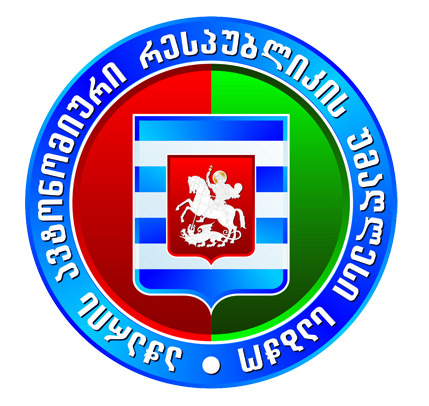 აჭარის ავტონომიური რესპუბლიკის უმაღლესი საბჭოს საკონსტიტუციო, იურიდიულ და საპროცედურო საკითხთა კომიტეტის საქმიანობის ა ნ გ ა რ ი შ ი  (01.09.2020-დან - 01.09.2021-მდე)2021 წელიკომიტეტის შემადგენლობა:1. ვლადიმერ მგალობლიშვილი - კომიტეტის თავმჯდომარე2. მედეა ვასაძე - კომიტეტის თავმჯდომარის მოადგილე3. დავით ბაციკაძე - კომიტეტის წევრი4. ფრიდონ ფუტკარაძე - კომიტეტის წევრი5. ირაკლი ჭეიშვილი - კომიტეტის წევრიკომიტეტის აპარატის შემადგენლობა:1. პაატა კეშელავა - კომიტეტის აპარატის უფროსი2. მერაბ ბოლქვაძე - კომიტეტის თავმჯდომარის თანაშემწე3. ბადრი შარაძე - კომიტეტის აპარატის II კატეგორიის უფროსი სპეციალისტი4. ლალი აბსავა - კომიტეტის აპარატის II კატეგორიის უფროსი სპეციალისტი5. ზურაბ თავბერიძე - კომიტეტის აპარატის III კატეგორიის უფროსი სპეციალისტისაანგარიშო პერიოდში საკონსტიტუციო, იურიდიულ და საპროცედურო საკითხთა კომიტეტი თავის საქმიანობას წარმართავდა საქართველოს კონსტიტუციის, „აჭარის ავტონომიური რესპუბლიკის შესახებ“ საქართველოს კონსტიტუციური კანონის, აჭარის ავტონომიური რესპუბლიკის კონსტიტუციის, აჭარის ავტონომიური რესპუბლიკის უმაღლესი საბჭოს რეგლამენტის, კომიტეტის დებულებისა და სხვა სამართლებრივი აქტებით განსაზღვრულ უფლება-მოვალეობათა ფარგლებში. საანგარიშო პერიოდში საკონსტიტუციო, იურიდიულ და საპროცედურო საკითხთა კომიტეტის მუშაობა მიმდინარეობდა კანონშემოქმედებითი და კომიტეტის სპეციფიკიდან გამომდინარე სხვა საქმიანობის მიმართულებით. თითოეული საკითხის განხილვა და გადაწყვეტილებების მიღება ხდებოდა კომიტეტის სხდომებზე. კომიტეტის დასკვნები და სხვა სახის გადაწყვეტილებების პროექტები ეგზავნებოდა უმაღლესი საბჭოს შესაბამის სუბიექტებს.           კომიტეტის საკანონმდებლო საქმიანობასაანგარიშო პერიოდში კომიტეტმა, როგორც წამყვანმა იმუშავა 22 სამართლებრივი აქტის პროექტზე, მათ შორის:- აჭარის ავტონომიური რესპუბლიკის საკანონმდებლო აქტის (კანონი, რეგლამენტი) პროექტი - 7;- საქართველოს კანონის პროექტი - 7;- აჭარის ავტონომიური რესპუბლიკის უმაღლესი საბჭოს დადგენილების პროექტი - 8. საანგარიშო პერიოდში კომიტეტის მიერ ჩატარებულია 17 სხდომა, რომელზეც განხილულია 37 საკითხი. საანგარიშო პერიოდში კომიტეტის მიერ მომზადებულია 28 დასკვნა.კომიტეტი, როგორც წამყვანი მუშაობდა შემდეგსაკანონმდებლო ინიციატივებზე:1. აჭარის ავტონომიური რესპუბლიკის კანონის პროექტი - „აჭარის ავტონომიური რესპუბლიკის უმაღლესი საბჭოს არჩევნების შესახებ“ აჭარის ავტონომიური რესპუბლიკისკანონში ცვლილების შეტანის თაობაზე. 2020 წლის 24 ივლისს აჭარის ავტონომიური რესპუბლიკის უმაღლესმა საბჭომ „აჭარის ავტონომიური რესპუბლიკის უმაღლესი საბჭოს არჩევნების შესახებ“ აჭარის ავტონომიური რესპუბლიკის კანონში შეიტანა მთელი რიგი ცვლილებები, რომლებიც ეუთოს დემოკრატიული ინსტიტუტებისა და ადამიანის უფლებების ოფისის (OSCE/ODIHR) რეკომენდაციების შესრულებას, საქართველოს საარჩევნო კოდექსში შესული ცვლილებების გათვალისწინებით, „აჭარის ავტონომიური რესპუბლიკის უმაღლესი საბჭოს არჩევნების შესახებ“ აჭარის ავტონომიური რესპუბლიკის კანონის ნორმების დახვეწას, კანონში არსებული ცალკეული ხარვეზების აღმოფხვრასა და კანონის საქართველოს და აჭარის ავტონომიური რესპუბლიკის კანონმდებლობასთან შესაბამისობას ემსახურებოდა. „აჭარის ავტონომიური რესპუბლიკის უმაღლესი საბჭოს არჩევნების შესახებ“ აჭარის ავტონომიური რესპუბლიკის კანონის მიხედვით, აჭარის ავტონომიური რესპუბლიკის უმაღლესი საბჭოს წევრობის კანდიდატად რეგისტრაციისთვის პირს მოეთხოვებოდა უსკოს მიერ იმავე კანონის საფუძველზე განსაზღვრულ ნარკოლოგიური შემოწმების ჩატარების უფლების მქონე დაწესებულებაში ნარკოლოგიური შემოწმების გავლა და საარჩევნო კომისიისთვის ნარკოლოგიური შემოწმების შესახებ ცნობის წარდგენა. თუმცა ამავდროულად გასათვალისწინებელი იყო, რომ იმ პირების სავარაუდო რაოდენობა, რომლებსაც აჭარის ავტონომიური რესპუბლიკის უმაღლესი საბჭოს 2020 წლის არჩევნებში უმაღლესი საბჭოს წევრობის კანდიდატად რეგისტრაციისთვის ნარკოლოგიური შემოწმების შესახებ ცნობის წარდგენა უწევდათ იყო 800-მდეა, რაც თავისთავად გულისხმობდა ნარკოლოგიური შემოწმების ჩატარების უფლების მქონე შესაბამისი დაწესებულებებისთვის ამ პირთა დიდი ნაწილის მიერ ერთდროულად მიმართვასა და დროის კონკრეტულ მონაკვეთებში ამ დაწესებულებებში/დაწესებულებებთან მათ თავშეყრას. ეს კი, ბუნებრივია, მეტად სარისკო და საფრთხის შემცველი იყო ახალი კორონავირუსით (COVID-19-ით) გამოწვეული პანდემიისა და ქვეყანაში ვირუსით შექმნილი ვითარებიდან გამომდინარე.   2. აჭარის ავტონომიური რესპუბლიკის უმაღლესი საბჭოს რეგლამენტის პროექტი „აჭარის ავტონომიური რესპუბლიკის უმაღლესი საბჭოს რეგლამენტში ცვლილების შეტანის შესახებ“. მიმდინარე წლის 14 აგვისტოს აჭარის ავტონომიური რესპუბლიკის უმაღლესი საბჭოს ბიურომ დაამტკიცა უმაღლესი საბჭოს ღია მმართველობის 2020-2021 წლების სამოქმედო გეგმა. უმაღლესი საბწოს რეგლამენტში ცვლილებები სწორედ აღნიშნული სამოქმედო გეგმით განსაზღვრული რამდენიმე ახალი ინსტიტუციური მექანიზმის დანერგვას ემსახურებოდა. I. პეტიცია. რეგლამენტის პროექტით გათვალისწინებული იქნა უმაღლესი საბჭოს საქმიანობაში მოქალაქეთა ჩართულობის გაზრდა პეტიციის წარდგენის გზით, როგორც წერილობითი ასევე ელექტრონული სისტემით. პეტიციის წარდგენა მნიშვნელოვანია მოქალაქეთა ჩართულობისთვის და ღია მმართველობის პრინციპების განვითარებისთვის. აუცილებელია პეტიციებით მიმართვისა და განხილვის წესის დანერგვა მსოფლიოს საუკეთესო საერთაშორისო სტანდარტების შესაბამისად, რათა მოქალაქეებს შეეძლოთ მიმართონ ხელისუფლების უმაღლეს ორგანოებს ისეთი საკითხების გადასაწყვეტად, რომლებიც შეეხება სახელმწიფოებრივ ან/და საზოგადოებრივ საჭიროებებს. აღსანიშნავია, რომ პეტიციის წერილობითი ფორმით წარდგენასთან დაკავშირებული ცვლილებები ამოქმედდა 2021 წლის 1 მაისიდან, ხოლო ელექტრონული პეტიციის ფორმით მიმართვასთან დაკავშირებული რეგულაციები ამოქმედდება არაუგვიანეს 2022 წლის 1 იანვრიდან.II. კომიტეტის სამოქმედო გეგმა.ცვლილება უკავშირდებოდა კომიტეტების სამოქმედო გეგმასთან დაკავშირებულ საკითხებს. პროექტის შესაბამისად, კომიტეტები საგაზაფხულო სესიის დაწყებამდე შეადგენენ კომიტეტის მუშობის წლიურ გეგმას, რომელსაც კომიტეტი დაამტკიცებს საგაზაფხულო სესიის დაწყებიდან 2 კვირის ვადაში. აღნიშნული მექანიზმის დანერგვა ხელს შეუწყობს კომიტეტების საქმიანობის ეფექტიან დაგეგმვას, შესრულებული საქმიანობის მონიტორინგს, ანგარიშგებასა და შეფასებას. უმაღლესი საბჭოს რეგლამენტში განსახორციელებელი ცვლილებების მეორე ნაწილი ეხებოდა:I. აჭარის ავტონომიური რესპუბლიკის უმაღლესი საბჭოს რეგლამენტის მე-3 მუხლის მე-3 პუნქტის ამოქმედების ვადის გადავადებას. კერძოდ, აღნიშნული მუხლის თანახმად, შეზღუდული შესაძლებლობის მქონე პირებისთვის უმაღლესი საბჭოს ადმინისტრაციული შენობის ხელმისაწვდომობის მიზნით, უმაღლესი საბჭო უზრუნველყოფს ადმინისტრაციული შენობის შესაბამისი საჭიროებებით აღჭურვას. აღნიშნული ნორმის ამოქმედების თარიღად რეგლამენტის 157-ე მუხლის მე-7 პუნქტის თანახმად, განისაზღვრა 2021 წლის 1 იანვარი. აღსანიშნავია, რომ შეზღუდული შესაძლებლობის მქონე პირებისათვის ადმინისტრაციული შენობების ხელმისაწვდომობის კუთხით ბოლო წლების განმავლობაში როგორც ქვეყნის, ასევე რეგიონის მაშტაბით საკმაოდ ბევრი რამ გაკეთდა, თუმცა მიმდინარე კოვიდ პანდემიის გამო შექმნილი რთული ვითარებიდან გამომდინარე რეგლამენტით განსაზღვრულ ვადებში, ვერ ხერხდებოდა უმაღლესი საბჭოს ადმინისტრაციული შენობის სრულად ადაპტირება შშმ პირებისათვის. აღნიშნულიდან გამომდინარე ხსენებული მუხლის ამოქმედების თარიღად პროექტით განისაზღვრა 2022 წლის 1 იანვარი.II. შემდეგი ცვლილება მეტწილად ტექნიკური ხასიათისაა და იგი უკავშირდება კომიტეტის შემადგენლობასთან დაკავშირებული ნორმის დაზუსტებას. 3. აჭარის ავტონომიური რესპუბლიკის უმაღლესი საბჭოს დადგენილების პროექტი „აჭარის ავტონომიური რესპუბლიკის უმაღლესი საბჭოს გენდერული თანასწორობის საბჭოს დებულების დამტკიცების შესახებ“. დადგენილების პროექტის მიღება აჭარის ავტონომიური რესპუბლიკის უმაღლესი საბჭოს ახალი რეგლამენტიდან გამომდინარეობდა   გენდერული თანასწორობის საბჭოს ახალი დებულება შედგება 5 თავისა და 10 მუხლისაგან. დებულებით გაწერილია გენდერული თანასწორობის საბჭოს საქმიანობასთან დაკავშირებული ზოგადი დებულებები; გენდერული თანასწორობის საბჭოს ფუნქციები და უფლებამოსილებები; გენრებული თანასწორობის საბჭოს სტრუქტურა და შემადგენლობა; დებულებით ასევე განსაზღვრულია საბჭოს მუშობისა და საბჭოს დებულებაში ცვლილების შეტანის წესები.  4. აჭარის ავტონომიური რესპუბლიკის უმაღლესი საბჭოს დადგენილების პროექტი - „აჭარის ავტონომიური რესპუბლიკის უმაღლესი საბჭოს მაჟორიტარი წევრის ამომრჩევლებთან ურთიერთობის  გაუმჯობესების ღონისძიებათა შესახებ“.აჭარის ავტონომიური რესპუბლიკის უმაღლესი საბჭოს რეგლამენტის მე-16 მუხლის პირველი პუნქტის შესაბამისად, მოქალაქეებთან მუშაობის ორგანიზების, შესაბამის საჯარო დაწესებულებებთან კომუნიკაციისა და უფლებამოსილების ფარგლებში ადგილობრივი საკითხების გადაწყვეტაში მონაწილეობის მიზნით, მაჟორიტარული საარჩევნო სისტემით არჩეულ უმაღლესი საბჭოს წევრებს უფლება აქვთ ჰყავდეთ თავიანთი წარმომადგენლები. ამავე მუხლის მე-2 პუნქტით კი უმაღლესი საბჭოს მაჟორიტარი წევრის ამომრჩევლებთან ურთიერთობის ღონისძიებებისა და უმაღლესი საბჭოს მაჟორიტარი წევრის წარმომადგენლებთან დაკავშირებული საკითხები განისაზღვრება უმაღლესი საბჭოს დადგენილებით.ყოველივე ზემოაღნიშნულიდან გამომდინარე დადგენილების პროექტის მიღების მიზეზი იყო უმაღლესი საბჭოს მაჟორიტარი წევრის ამომრჩევლებთან ურთიერთობის ღონისძიებების და უმაღლესი საბჭოს მაჟორიტარი წევრის წარმომადგენლებთან დაკავშირებული საკითხების სამარლებრივი რეგლამენტაცია.5. აჭარის ავტონომიური რესპუბლიკის უმაღლესი საბჭოს დადგენილების პროექტი - „ეთიკის საბჭოს შექმნის შესახებ“.დადგენილების პროექტის მიღების მიზეზს წარმოადგენდა აჭარის ავტონომიური რესპუბლიკის უმაღლესი საბჭოს რეგლამენტის ახალი რედაქცია, რომლის თანახმადაც უმაღლესი საბჭო, თავისი უფლებამოსილების ვადით, უფლებამოსილების ცნობიდან 2 თვის ვადაში დადგენილებით ქმნის ეთიკის საბჭოს.უმაღლესი საბჭოს წევრის მიერ ეთიკური ნორმების დაცვა კარგი მმართველობის ერთ-ერთი უმთავრესი კომპონენტია და ემსახურება საზოგადოების წინაშე დეპუტატების ანგარიშვალდებულების ამაღლებას.უმაღლესი საბჭოს წევრის ეთიკის ნორმები არეგულირებს უმაღლესი საბჭოს წევრის ქცევას მისი სტატუსიდან გამომდინარე და განსაზღვრავს წესებს, რომლებიც მან უნდა გაითვალისწინოს თავის საქმიანობაში და ასევე კოლეგებთან, თანამშრომლებთან, მედიასთან, სხვა ინსტიტუტებთან და საზოგადოებასთან ურთიერთობისას, ასევე განსაზღვრავს პასუხისმგებლობას ეთიკის ნორმების დარღვევის შემთხვევაში.უმაღლესი საბჭოს წევრის ეთიკის ნორმების სრულყოფილი ფუნქციონირებისთვის აუცილებელია მისი აღსრულების მექანიზმის, ეთიკის საბჭოს ჩამოყალიბება.დადგენილების პროექტის შესაბამისად, უმაღლესი საბჭოს რეგლამენტის 155-ე მუხლის მე-3 პუნქტის შესაბამისად შეიქმნა ეთიკის საბჭო, ხოლო მისი შემადგენლობა განისაზღვრება უმაღლესი საბჭოს 4 წევრით.6. აჭარის ავტონომიური რესპუბლიკის კანონის პროექტი - „აჭარის ავტონომიური რესპუბლიკის ქონების მართვისა და განკარგვის შესახებ“ აჭარის ავტონომიური რესპუბლიკის კანონში ცვლილების შეტანის თაობაზე“.„აჭარის ავტონომიური რესპუბლიკის ქონების მართვისა და განკარგვის შესახებ“ აჭარის ავტონომიური რესპუბლიკის კანონში განხორციელებული ცვლილების (2015 წ. 18 ივნისი N138-უ.ს.გ.ს.) შესაბამისად, აღნიშნული კანონის მოქმედება არ ვრცელდება - აჭარის ავტონომიური რესპუბლიკის საკუთრებაში არსებულ სანერგე მეურნეობებში წარმოებული ადგილობრივი და ინტროდუცირებული ერთწლიანი და მრავალწლიანი სასოფლო-სამეურნეო და დეკორატიული კულტურების, სარგავი/სათესლე მასალის, ნაყოფისა და გადამუშავების შედეგად მიღებული პროდუქციის განკარგვაზე და აღნიშნული საკითხი რეგულირდება აჭარის ავტონომიური რესპუბლიკის მთავრობის 2015 წლის 4 აგვისტოს N14 დადგენილებით დამტკიცემული ,,აჭარის ავტონომიური რესპუბლიკის საკუთრებაში არსებული  სანერგე  მეურნეობაში წარმოებული ადგილობრივი და ინტროდუცირებული  ერთწლიანი და მრავალწლიანი სასოფლო–სამეურნეო და დეკორატიული კულტურების,  სარგავი/სათესლე მასალის,  ნაყოფისა და გადამუშავების  შედაგად მიღებული პროდუქციის საფასურის განსაზღვრის, ამ ქონების აღრიცხვის, შენახვის, შეფასებისა და განკარგვის წესით’’. თუმცა იმის გათვალისწინებით, რომ თანამედროვე ტექნოლოგიური სიახლეებისა და ინოვაციების პრაქტიკული დემონსტრირების, პოპულარიზაციისა და გავრცელების მიზნით, გაფართოვდა აგროსერვის ცენტრის მეურნეობები და ამ დროისათვის მის ბაზაზე ფუნქციონირებს სანერგე, საჩითილე და სასათბურე მეურნეობები, მნიშვნელოვანია იქ წარმოებულ სარგავ/სათესლე მასალასა თუ პროდუქციაზე სრულად მოქმედებდეს ზემოაღნიშნული წესი, რათა ამ სპეციფიკური მასალისა თუ პროდუქციის განკარგვისას თავიდან იქნეს აცილებული ქონების განკარგვის კანონმდებლობით გათვალისწინებული  არაპრაქტიკული ფორმები. განხორციელებულმა ცვლილებამ ა(ა)იპ ,,აგროსერვის ცენტრს“ შეუქმნა პრაქტიკულ და ოპტიმალურ სამართლებრივი მექანიზმი წესდებით განსაზღვრული მიზნებისა და ამოცანების განხორციელებისათვის, რაც მნიშვნელოვანი წინაპირობაა აჭარის ავტონომიურ რესპუბლიკაში სოფლის მეურნეობის სისტემის განვითარების, აგრომეწარმეთა საქმიანობისათვის ხელშეწყობისა და მოსახლეობის ეკონომიკური მდგომარეობის გაუმჯობესებისათვის.7. აჭარის ავტონომიური რესპუბლიკის უმაღლესი საბჭოს რეგლამენტის პროექტი „აჭარის ავტონომიური რესპუბლიკის უმაღლესი საბჭოს რეგლამენტში ცვლილების შეტანის შესახებ“. (№09-01-08/12, 01.04.2021) გამარტივებული წესით - ერთი მოსმენით.რეგლამენტის მიღების მიზეზი იყო აჭარის ავტონომიური რესპუბლიკის უმაღლესი საბჭოს ღია მმართველობის 2020-2021 წლების სამოქმედო გეგმით გათვალისწინებული ვალდებულებების საკანონმდებლო დონეზე ასახვა, რომელიც ეხებოდა შემდეგ საკითხებს:1. საჯარო კონსულტაციები საკანონმდებლო პროცესში;2. უმაღლესი საბჭოს სხდომების ინტერნეტ-ტრანსლაცია;3. უმაღლესი საბჭოს და უმაღლესი საბჭოს წევრების ანგარიშვალდებულება ამომრჩევლების მიმართ.	 აჭარის ავტონომიური რესპუბლიკის უმაღლესი საბჭოს მიერ საქართველოს კონსტიტუციის 45-ე მუხლის შესაბამისად, საკანონმდებლო ინიციატივის წესით საქართველოს პარლამენტში წარდგენილი საქართველოს კანონის პროექტები, რომლებზეცწამყვანი (სავალდებულო) იყო კომიტეტი1. საქართველოს ორგანული კანონის პროექტი „ნორმატიული აქტების შესახებ“ საქართველოს ორგანულ კანონში ცვლილების შეტანის თაობაზე.კანონპროექტის მომზადების აუცილებლობა გამოიწვია იმ გარემოებამ, რომ საქართველოს პარლამენტში ინიცირებულ კანონპროექტზე თანდართულ განმარტებით ბარათში შეფასებული და აღნიშნული  იქნეს არა მხოლოდ სახელმწიფო ან/და მუნიციპალური ბიუჯეტის საშემოსავლო და ხარჯვით ნაწილზე გავლენა, არამედ ანალოგიური შეფასება გაკეთდეს ავტონომიური რესპუბლიკის რესპუბლიკურ ბიუჯეტთან მიმართებაში.კანონპროექტის შესაბამისად ცვლილება შედის „ნორმატიული აქტების შესახებ“ საქართველოს ორგანული კანონის მე-17 მუხლის პირველი პუნქტის „ბ.ბ“ და „ბ.გ“ ქვეპუნქტებში. კერძოდ, კანონპროექტზე თანდართული განმარტებითი ბარათის „ბ.ბ“ ქვეპუნქტში აღნიშნული იქნება მისი გავლენა სახელმწიფო, ავტონომიური რესპუბლიკის რესპუბლიკურ ან/და მუნიციპალიტეტის ბიუჯეტის საშემოსავლო ნაწილზე, ხოლო „ბ.გ“ ქვეპუნქტში - კანონპროექტის გავლენა სახელმწიფო, ავტონომიური რესპუბლიკის რესპუბლიკურ ან/და მუნიციპალიტეტის ბიუჯეტის ხარჯვით ნაწილზე.2. საქართველოს კანონის პროექტი „სახელმწიფო ბაჟის შესახებ“ საქართველოს კანონში ცვლილების შეტანის თაობაზე.აჭარის ავტონომიური რესპუბლიკის კონსტიტუციაში განხორციელებული ცვლილებების შესაბამისად, აჭარის ავტონომიური რესპუბლიკის ხელისუფლების ორგანოთა სისტემაში საქვეუწყებო დაწესებულებების არსებობა შესაძლებელია მხოლოდ აჭარის ავტონომიური რესპუბლიკის სამინისტროს დაქვემდებარებაში. აღნიშნული ცვლილებების გათვალისწინებით აჭარის ავტონომიური რესპუბლიკის უმაღლესმა საბჭომ და აჭარის ავტონომიური რესპუბლიკის მთავრობამ უზრუნველყვეს აჭარის ავტონომიური რესპუბლიკის ხელისუფლების ორგანოთა სტატუსის აჭარის ავტონომიური რესპუბლიკის კონსტიტუციასთან შესაბამისობა. კერძოდ, „აჭარის ავტონომიური რესპუბლიკის მთავრობის სტრუქტურის, უფლებამოსილებისა და საქმიანობის წესის შესახებ“ აჭარის ავტონომიური რესპუბლიკის კანონის თანახმად, გარემოს  დაცვისა და ბუნებრივი რესურსების სამმართველო აღარ წარმოადგენს აჭარის ავტონომიური რესპუბლიკის მთავრობის საქვეუწყებო დაწესებულებას და ის აჭარის ავტონომიური რესპუბლიკის სოფლის მეურნეობის სამინისტროს საქვეუწყებო დაწესებულებაა. აჭარის ავტონომიური რესპუბლიკის ხელისუფლების ორგანოთა სისტემაში განხორციელებული ზემოაღნიშნული ცვლილება შესაბამის საკანონმდებლო შესწორებას საჭიროებს „სახელმწიფო ბაჟის შესახებ“ საქართველოს კანონში, სადაც აჭარის ავტონომიური რესპუბლიკის გარემოს  დაცვისა და ბუნებრივი რესურსების სამმართველო წარმოადგენს აჭარის ავტონომიური რესპუბლიკის მთავრობის საქვეუწყებო დაწესებულებას.3. საქართველოს კანონის პროექტი „სახელმწიფო ქონების შესახებ“ საქართველოს კანონში ცვლილების შეტანის თაობაზე.აჭარის ავტონომიური რესპუბლიკის კონსტიტუციაში განხორციელებული ცვლილებების შესაბამისად, აჭარის ავტონომიური რესპუბლიკის ხელისუფლების ორგანოთა სისტემაში საქვეუწყებო დაწესებულებების არსებობა შესაძლებელია მხოლოდ აჭარის ავტონომიური რესპუბლიკის სამინისტროს დაქვემდებარებაში. აღნიშნული ცვლილებების გათვალისწინებით აჭარის ავტონომიური რესპუბლიკის უმაღლესმა საბჭომ და აჭარის ავტონომიური რესპუბლიკის მთავრობამ უზრუნველყვეს აჭარის ავტონომიური რესპუბლიკის ხელისუფლების ორგანოთა სტატუსის აჭარის ავტონომიური რესპუბლიკის კონსტიტუციასთან შესაბამისობა. კერძოდ, „აჭარის ავტონომიური რესპუბლიკის მთავრობის სტრუქტურის, უფლებამოსილებისა და საქმიანობის წესის შესახებ“ აჭარის ავტონომიური რესპუბლიკის კანონის თანახმად, გარემოს  დაცვისა და ბუნებრივი რესურსების სამმართველო აღარ წარმოადგენს აჭარის ავტონომიური რესპუბლიკის მთავრობის საქვეუწყებო დაწესებულებას და ის აჭარის ავტონომიური რესპუბლიკის სოფლის მეურნეობის სამინისტროს საქვეუწყებო დაწესებულებაა. აჭარის ავტონომიური რესპუბლიკის ხელისუფლების ორგანოთა სისტემაში განხორციელებული ზემოაღნიშნული ცვლილება შესაბამის საკანონმდებლო შესწორებას საჭიროებს „სახელმწიფო ქონების შესახებ“ საქართველოს კანონში, სადაც აჭარის ავტონომიური რესპუბლიკის გარემოს  დაცვისა და ბუნებრივი რესურსების სამმართველო წარმოადგენს აჭარის ავტონომიური რესპუბლიკის მთავრობის საქვეუწყებო დაწესებულებას.4. საქართველოს კანონის პროექტი „ბუნებრივი რესურსებით სარგებლობისათვის  მოსაკრებლების შესახებ“ საქართველოს კანონში ცვლილების შეტანის თაობაზე.აჭარის ავტონომიური რესპუბლიკის კონსტიტუციაში განხორციელებული ცვლილებების შესაბამისად, აჭარის ავტონომიური რესპუბლიკის ხელისუფლების ორგანოთა სისტემაში საქვეუწყებო დაწესებულებების არსებობა შესაძლებელია მხოლოდ აჭარის ავტონომიური რესპუბლიკის სამინისტროს დაქვემდებარებაში. აღნიშნული ცვლილებების გათვალისწინებით აჭარის ავტონომიური რესპუბლიკის უმაღლესმა საბჭომ და აჭარის ავტონომიური რესპუბლიკის მთავრობამ უზრუნველყვეს აჭარის ავტონომიური რესპუბლიკის ხელისუფლების ორგანოთა სტატუსის აჭარის ავტონომიური რესპუბლიკის კონსტიტუციასთან შესაბამისობა. კერძოდ, „აჭარის ავტონომიური რესპუბლიკის მთავრობის სტრუქტურის, უფლებამოსილებისა და საქმიანობის წესის შესახებ“ აჭარის ავტონომიური რესპუბლიკის კანონის თანახმად, გარემოს  დაცვისა და ბუნებრივი რესურსების სამმართველო აღარ წარმოადგენს აჭარის ავტონომიური რესპუბლიკის მთავრობის საქვეუწყებო დაწესებულებას და ის აჭარის ავტონომიური რესპუბლიკის სოფლის მეურნეობის სამინისტროს საქვეუწყებო დაწესებულებაა. აჭარის ავტონომიური რესპუბლიკის ხელისუფლების ორგანოთა სისტემაში განხორციელებული ზემოაღნიშნული ცვლილება შესაბამის საკანონმდებლო შესწორებას საჭიროებს „ბუნებრივი რესურსებით სარგებლობისათვის მოსაკრებლების შესახებ“  საქართველოს კანონში, სადაც აჭარის ავტონომიური რესპუბლიკის გარემოს  დაცვისა და ბუნებრივი რესურსების სამმართველო წარმოადგენს აჭარის ავტონომიური რესპუბლიკის მთავრობის საქვეუწყებო დაწესებულებას.5. საქართველოს კანონის პროექტი „გრანტების შესახებ“ საქართველოს კანონში ცვლილების შეტანის თაობაზე.„გრანტების შესახებ“ საქართველოს კანონის მე-3 მუხლის პირველი პუნქტის „გ“ ქვეპუნქტის თანახმად, საქართველოს მთავრობის მიერ განსაზღვრულ საჯარო სამართლის იურიდიულ პირს, იმავე ქვეპუნქტში ჩამოთვლილი მიმართულებებით, უფლება აქვს გასცეს გრანტი. გამომდინარე იქედან, რომ „საჯარო სამართლის იურიდიული პირის შესახებ“ საქართველოს კანონის მე-5 მუხლის მე-2 პუნტის „დ“ ქვეპუნქტის თანახმად, საჯარო სამართლის იურიდიული პირი შეიძლება შეიქმნას ავტონომიური რესპუბლიკის უმაღლესი აღმასრულებელი ორგანოს ნორმატიული აქტით, ავტონომიური რესპუბლიკის კომპეტენციას მიკუთვნებული საკითხების გადასაწყვეტად, მიზანშეწონილია „გრანტების შესახებ“ საქართველოს კანონით გათვალისწინებული იყოს აფხაზეთის ან აჭარის ავტონომიური რესპუბლიკის მთავრობის ნორმატიული აქტით შექმნილი და აფხაზეთის ან აჭარის ავტონომიური რესპუბლიკის მთავრობის მიერ განსაზღვრული საჯარო სამართლის იურიდიული პირის მიერ გრანტის გაცემა. კანონპროექტის შესაბამისად, აფხაზეთის ან აჭარის ავტონომიური რესპუბლიკის მთავრობის ნორმატიული აქტით შექმნილ საჯარო სამართლის იურიდიული პირს, რომელსაც აქვს/ექნება კომპეტენციები ახალგაზრდული პროექტებისა და დასაქმების ხელშეწყობის პროგრამების მიმართულებით, ექნებათ ამავე შინაარსის გრანტების გაცემის შესაძლებლობა. 6. საქართველოს კანონის პროექტები „მაჭახლის დაცული ლანდშაფტის შექმნისა და მართვის შესახებ“ და „საქართველოს ადმინისტრაციულ სამართალდარღვევათა კოდექსში ცვლილების შეტანის შესახებ“.2017 წელს გაეროს განვითარების პროგრამის ფინანსური მხარდაჭერით განხორციელდა მაჭახელას ეროვნული პარკის მიმდებარე ზონის მართვის შესაძლო მექანიზმების ანალიზი, რის შედეგადაც დაინტერესებულ მხარეებთან კონსულტაციების საფუძველზე, ამ ტერიტორიის მართვის ოპტიმალურ მექანიზმად მიჩნეულ იქნა დაცული ლანდშაფტის დაარსება. გაეროს განვითარების პროგრამამ მხარი დაუჭირა ახალ ინიციატივას და დაცული ტერიტორიების სააგენტოსთან შეთანხმებით დააფინანსა ახალი დაცული ტერიტორიის დაარსების მხარდამჭერი პროექტი ხელვაჩაურის მუნიციპალიტეტში, მაჭახლის ხეობის იმ ტერიტორიაზე, რომელიც არ შედის ეროვნული პარკის შემადგენლობაში. 2018 წელს, ასევე გაეროს განვითარების პროგრამის მხარდაჭერით მოხდა მაჭახლის ხეობაში არსებული სიტუაციის შესწავლა და დაცული ტერიტორიის დაარსებისათვის შესატყვისი კატეგორიის შეთავაზება. კვლევის საფუძველზე შემუშავებული იქნა მაჭახლის დაცული ლანდშაფტის შექმნისა და მართვის კანონის პროექტი. ხოლო, მაჭახლის დაცული ლანდშაფტის დაარსების საკითხი შეთანხმებული იქნა აჭარის ავტონომიური რესპუბლიკის მთავრობასთან, აჭარის გარემოს დაცვისა და ბუნებრივი რესურსების სამმართველოსთან, აჭარის სატყეო სააგენტოსთან, ხელვაჩაურის მუნიციპალიტეტის ადგილობრივ თვითმმართველობასთან, მაჭახლის ხეობის ადგილობრივ მოსახლეობასთან და დაცული ტერიტორიების სააგენტოსთან.კანონპროექტი შედგება ცხრა მუხლისგან:პირველი მუხლით განსაზღვრულია კანონის რეგულირების სფერო.მე-2 მუხლით განსაზღვრულია კანონის ძირითადი მიზნები და ამოცანები.მე-3 მუხლით განსაზღვრულია მაჭახლის დაცული ლანდშაფტის შექმნა და მისი მიზნები.მე-4 მუხლით განსაზღვრულია მაჭახლის დაცული ლანდშაფტის მდებარეობა და ფართობი.მე-5 მუხლით განსაზღვრულია მაჭახლის დაცული ლანდშაფტის დაცვისა და გამოყენების რეჟიმი.მე-6 მუხლით განსაზღვრულია მაჭახლის დაცული ლანდშაფტის მართვის უფლებამოსილების მქონე ორგანოები.მე-7 მუხლით განსაზღვრულია მაჭახლის დაცული ლანდშაფტის შექმნასთან დაკავშირებულ მიწათსარგებლობასა და სასარგებლო წიაღისეულითა და ხე-ტყით სარგებლობასთან დაკავშირებული საკითხები.მე-8 მუხლით განსაზღვრულია გარდამავალი დებულება.მე-9 მუხლით განსაზღვრულია კანონის ამოქმედების ვადა.„მაჭახლის დაცული ლანდშაფტის შექმნისა და მართვის შესახებ“ კანონპროექტის მიღება ასევე საჭიროებს შესაბამის ცვლილებას „საქართველოს ადმინისტრაციულ სამართალდარღვევათა კოდექსის“ 239-ე მუხლში, რომელიც ადგენს ადმინისტრაციული სამართალდარღვევის ოქმის შედგენაზე უფლებამოსილ პირებს. 7. საქართველოს კანონის პროექტი „მაუწყებლობის შესახებ“ საქართველოს კანონში ცვლილების შეტანის თაობაზე.„მაუწყებლობის შესახებ“ საქართველოს კანონის 3513 მუხლის პირველი პუნქტის თანახმად, მრჩეველთა საბჭო არაუგვიანეს ყოველი წლის 1 აპრილისა აჭარის ავტონომიური რესპუბლიკის უმაღლეს საბჭოს  და საზოგადოებრივი მაუწყებლის სამეურვეო საბჭოს წარუდგენს და აქვეყნებს ანგარიშს გასული წლის საქმიანობის შესახებ. ამავე მუხლის მე-2 პუნქტის შესაბამისად, ანგარიში უნდა შეიცავდეს “მაუწყებლობის შესახებ“ საქართველოს კანონის 35-ე მუხლის მე-2 პუნქტით გათვალისწინებულ ინფორმაციას. ერთ-ერთ ასეთ ინფორმაციას წარმოადგენს შიდა და გარე აუდიტის დასკვნები. კანონით დადგენილ ვადაში – არაუგვიანეს 1 აპრილისა ვერ ხერხდება ზემოაღნიშნული აუდიტის დასკვნების უმაღლეს საბჭოში წარმოდგენა, აღნიშნული ვადა გარკვეულწილად კვეთაშია საგადასახადო და საბიუჯეტო კოდექსებით დადგენილ სხვა ვალდებულებების შესრულების ვადებთან. შესაბამისად, აღნიშნული თარიღის ცვლილებისათვის აუცილებელია შესაბამისი საკანონმდებლო ცვლილება „მაუწყებლობის შესახებ“ საქართველოს კანონში, სადაც საზოგადოებრივი მაუწყებლის აჭარის ტელევიზიისა და რადიოს მრჩეველთა საბჭოს გასული წლის საქმიანობის  ანგარიშის უმაღლესი საბჭოსა და სამეურვეო საბჭოსათვის წარდგენის თარიღად ნაცვლად არაუგვიანეს ყოველი წლის 1 აპრილისა განისაზღვრება – 1 მაისი.კანონის მიღებით, საზოგადოებრივი მაუწყებლის აჭარის ტელევიზიისა და რადიოს მიერ წარდგენილი საქმიანობის ანგარიში იქნება სრულყოფილი და მასში კანონმდებლობის მოთხოვნებიდან გამომდინარე ასევე ასახული იქნება ინფორმაცია გარე აუდიტის დასკვნის შესახებ.კომიტეტის ახალი დებულებააჭარის ავტონომიური რესპუბლიკის უმაღლესი საბჭოს საკონსტიტუციო, იურიდიულ და საპროცედურო საკითხთა კომიტეტის 2020 წლის 16 დეკემბრის სხდომაზე, აჭარის ავტონომიური რესპუბლიკის უმაღლესი საბჭოს რეგლამენტის 34-ე მუხლის შესაბამისად, კომიტეტის მიერ შემუშავებული და უმაღლესი საბჭოს ბიუროსათვის დასამტკიცებლად წარდგენილი იქნა საკონსტიტუციო, იურიდიულ და საპროცედურო საკითხთა კომიტეტის ახალი დებულება. კომიტეტის დებულება დამტკიცდა უმაღლესი საბჭოს ბიუროს გადაწყვეტილებით.კომიტეტის სამოქმედო გეგმააჭარის ავტონომიური რესპუბლიკის უმაღლესი საბჭოს საკონსტიტუციო, იურიდიულ და საპროცედურო საკითხთა კომიტეტმა 2021 წლის 10 მარტის სხდომაზე უმაღლესი საბჭოს რეგლამენტის 431 მუხლის შესაბამისად, განიხილა და დაამტკიცა აჭარის ავტონომიური რესპუბლიკის უმაღლესი საბჭოს საკონსტიტუციო, იურიდიულ და საპროცედურო საკითხთა კომიტეტის 2021 წლის სამოქმედო გეგმა.სამოქმედო გეგმა შეიცავს ინფორმაციას კომიტეტის მიერ 2021 წელს კანონშემოქმედებითი, საზედამხედველო და სხვა ფუნქციების შესრულების მიზნით განსახორციელებელი აქტივობებისა და ვადების შესახებ. კომიტეტის სამოქმედო გეგმით ასევე განისაზღვრა თითოეული აქტივობის განხორციელებისთვის პასუხისმგებელი კომიტეტის აპარატის თანამშრომელი.აჭარის ავტონომიური რესპუბლიკის უმაღლესი საბჭოს საკონსტიტუციო, იურიდიულ და საპროცედურო საკითხთა კომიტეტმა ევროკავშირისა (EU) და გაეროს განვითარების პროგრამის (UNDP) ერთობლივი მხარდაჭერით შეიმუშავა კომიტეტის ორწლიანი სამოქმედო გეგმა. კომიტეტის თავმჯდომარის, წევრებისა და აპარატის თანამშრომელთა მიერ შემუშავებული პროექტი შენიშვნებისა და კომენტარების წარმოდგენის მიზნით დაინტერესებულ მხარეებსაც გადაეცათ. 2021 წლის 22 ივნისს ევროკავშირის (EU) და გაეროს განითარების პროგრამის (UNDP) ორგანიზებით შედგა სამუშაო შეხვედრა, რომელშიც მონაწილეობდნენ უმაღლესი საბჭოს საკონსტიტუციო, იურიდიულ და საპროცედურო საკითხთა კომიტეტის წევრები,  საკონსტიტუციო, იურიდიულ და საპროცედურო საკითხთა კომიტეტის აპარატის თანამშრომლები, აჭარის ავტონომიური რესპუბლიკის აღმასრულებელი ხელისუფლების, სამოქალაქო საზოგადოების და მუნიციპალიტეტების წარმომადგენლები. შეხვედრაზე დეტალურად იქნა განხილული სამოქმედო გეგმით გათვალისწინებული სტრატეგიული მიზნები და თითოეული მიზნის ქვეშ გაწერილი აქტივობები. კომიტეტის მიერ გაზიარებულ იქნა მონაწილეთა მიერ წარმოდგენილი მოსაზრებები, რაც სათანადოთ აისახა კომიტეტის სამოქმედო გეგმაში.  საკონსტიტუციო, იურიდიულ და საპროცედურო საკითხთა კომიტეტის 2021-2022 წლების განახლებული სამოქმედო გეგმა დამტკიცებული იქნება უახლოეს სხდომაზე.უმაღლესი საბჭოს წევრის უფლებამოსილების ცნობა ან ვადამდეშეწყვეტის საკითხის განხილვასაანგარიშო პერიოდში, კომიტეტმა აჭარის ავტონომიური რესპუბლიკის კონსტიტუციის მე-11 მუხლის მე-6 პუნქტის „ა“ ქვეპუნქტისა და უმაღლესი საბჭოს რეგლამენტის მე-7 მუხლის მე-2 პუნქტის „ა“ ქვეპუნქტის შესაბამისად, განიხილა აჭარის ავტონომიური რესპუბლიკის უმაღლესი საბჭოს წევრების გია აბულაძისათვის, ლევან ანთაძისათვის, ელგუჯა ბაგრატიონისათვის, მედეა ვასაძისათვის, გიორგი კირთაძისათვის, მამული სურმანიძისათვის უმაღლესი საბჭოს წევრის უფლებამოსილების ვადამდე შეწყვეტის საკითხი და შესაბამისი დასკვნები გაუგზავნა უმაღლეს საბჭოს ბიუროს.ფრაქციის რეგისტრაციასთან დაკავშირებული საკითხის განხილვააჭარის ავტონომიური რესპუბლიკის უმაღლესი საბჭოს საკონსტიტუციო, იურიდიულ და საპროცედურო საკითხთა კომიტეტმა 2021 წლის 2 ივნისის სხდომაზე განიხილა კომიტეტში შემოსული ახალი ფრაქციის რეგისტრაციისთვის საჭირო მასალები.ფრაქციის რეგისტრაციის თაობაზე წარმოდგენილი მასალები შესაბამისობაში იყო  უმაღლესი საბჭოს რეგლამენტის 48-ე მუხლის მე-2 პუნქტისა და 49-ე მუხლის პირველი-მე-3 პუნქტების მოთხოვნებთან.უმაღლესი საბჭოს ბიუროს გაეგზავნა კომიტეტის დასკვნა ფრაქცია „ერთიანი ნაციონალური მოძრაობის“ რეგისტრაციის თაობაზე.კომიტეტის მიერ კვოტების განსაზღვრასაანგარიშო პერიოდში, კომიტეტმა უმაღლესი საბჭოს რეგლამენტის 29-ე მუხლის პირველი პუნქტისა და 155-ე მუხლის მე-3 და მე-4 პუნქტების შესაბამისად განსაზღვრა პროპორციული წარმომადგენლობის კვოტები - უმაღლესი საბჭოს კომიტეტებში და ეთიკის საბჭოში.საკადრო საკითხებთან დაკავშირებული საქმიანობა1. აჭარის ავტონომიური რესპუბლიკის უმაღლესი საბჭოს საკონსტიტუციო, იურიდიულ და საპროცედურო საკითხთა კომიტეტმა 2020 წლის 24 დეკემბრის სხდომაზე, აჭარის ავტონომიური რესპუბლიკის უმაღლესი საბჭოს რეგლამენტის 132-ე მუხლის მე-2 პუნქტის და აჭარის ავტონომიური რესპუბლიკის უმაღლესი საბჭოს ბიუროს 2020 წლის 23 დეკემბრის №16 გადაწყვეტილების თანახმად, განიხილა საქართველოს პრეზიდენტის მიერ წარმოდგენილი აჭარის ავტონომიური რესპუბლიკის მთავრობის შემადგენლობის დამტკიცების საკითხი. 2. კომიტეტმა უმაღლესი საბჭოს რეგლამენტის 142-ე მუხლის შესაბამისად, განახორციელა აჭარის ავტონომიური რესპუბლიკის მთავრობის თავმჯდომარის მიერ აჭარის ავტონომიური რესპუბლიკის უმაღლესი საარჩევნო კომისიის თავმჯდომარის უფლებამოსილების ვადის გასვლის გამო უმაღლესი საარჩევნო კომისიის თავმჯდომარის თანამდებობაზე ასარჩევად პარმენ ჯალაღონიას კანდიდატურის კანონმდებლობასთან შესაბამისობის დადგენა და მისი კომიტეტის სხდომაზე მოსმენა.3. კომიტეტმა უმაღლესი საბჭოს რეგლამენტის 142-ე მუხლის შესაბამისად, განახორციელა აჭარის ავტონომიური რესპუბლიკის მთავრობის თავმჯდომარის მიერ აჭარის ავტონომიური რესპუბლიკის უმაღლესი საარჩევნო კომისიის წევრის 1 ვაკანტურ თანამდებობაზე ასარჩევად წარმოდგენილი 2 კანდიდატურის კანონმდებლობასთან შესაბამისობის დადგენა და მათი კომიტეტის სხდომაზე მოსმენა.4. აჭარის ავტონომიური რესპუბლიკის უმაღლესი საარჩევნო კომისიის თავმჯდომარის, უმაღლესი საარჩევნო კომისიის წევრის 1 ვაკანტურ თანამდებობაზე წარმოდგენილი კანდიდატურების და აჭარის ავტონომიურ რესპუბლიკაში სახელმწიფო აუდიტის სამსახურის აუდიტის დეპარტამენტის უფროსის დანიშვნაზე გენერალური აუდიტორისთვის თანხმობის მიცემის ფარული კენჭისყრით არჩევის მიზნით, უმაღლესი საბჭოს რეგლამენტის 82-ე მუხლის მე-4 პუნქტის შესაბამისად, დადგენილი იქნა კენჭისყრის ადგილი, ბიულეტენის ფორმა და განისაზღვრა მისი შევსების წესი.5. აჭარის ავტონომიური რესპუბლიკის უმაღლესი საბჭოს საკონსტიტუციო, იურიდიულ და საპროცედურო საკითხთა კომიტეტის 2021 წლის 10 ივნისის სხდომაზე, უმაღლესი საბჭოს რეგლამენტის 32-ე მუხლის მე-2 პუნქტის თანახმად, საკონსტიტუციო, იურიდიულ და საპროცედურო საკითხთა კომიტეტის თავმჯდომარის მოადგილის ვაკანტურ თანამდებობაზე არჩეულ იქნა მედეა ვასაძე.უმაღლესი საბჭოს წევრის სტატუსთან შეუთავსებლობის საკითხიაჭარის ავტონომიური რესპუბლიკის უმაღლესი საბჭოს საკონსტიტუციო, იურიდიულ და საპროცედურო საკითხთა კომიტეტმა 2020 წლის 16 დეკემბრის სხდომაზე, განიხილა აჭარის ავტონომიური რესპუბლიკის უმაღლესი საბჭოს წევრის სტატუსთან შეუთავსებლობის საკითხი. განხილვის შედეგად, კომიტეტმა აჭარის ავტონომიური რესპუბლიკის უმაღლესი საბჭოს ყველა წევრს გაუგზავნა შემდეგი შინაარსის წერილი.აჭარის ავტონომიური რესპუბლიკის უმაღლესი საბჭოს რეგლამენტის 35-ე მუხლის მე-3 პუნქტით გათვალისწინებული უფლების უმაღლესი საბჭოს ფრაქციების მიერ გამოყენება 2021 წლის საგაზაფხულო სესიაზეაჭარის ავტონომიური რესპუბლიკის უმაღლესი საბჭოს რეგლამენტის 35-ე მუხლის მე-4 პუნქტის შესაბამისად, აჭარის ავტონომიური რესპუბლიკის უმაღლესი საბჭოს კომიტეტებიდან გამოთხოვილი წერილობითი ინფორმაციის შედეგად დადგინდა, რომ უმაღლესი საბჭოს 2021 წლის საგაზაფხულო სესიის მიმდინარეობისას უმაღლესი საბჭოს რეგლამენტის 35-ე მუხლის მე-3 პუნქტით გათვალისწინებული უფლება უმაღლესი საბჭოს ფრაქციების მიერ გამოყენებული იქნა შემდეგი წევრების მიმართ:- ფრაქცია „ქართული ოცნება“: ● ფრიდონ ფუტკარაძე ჩანაცვლებული იქნა 3-ჯერ (საკონსტიტუციო, იურიდიულ და საპროცედურო საკითხთა კომიტეტის 2021 წლის 10 მარტის, 15 მარტის და 24 მარტის სხდომებზე);● ირაკლი ჭეიშვილი ჩანაცვლებული იქნა 2-ჯერ (საკონსტიტუციო, იურიდიულ და საპროცედურო საკითხთა კომიტეტის 2021 წლის 24 მარტის და 26 აპრილის სხდომებზე);● დავით ბაციკაძე ჩანაცვლებული იქნა 2-ჯერ (საკონსტიტუციო, იურიდიულ და საპროცედურო საკითხთა კომიტეტის 2021 წლის 16 ივნისის სხდომაზე და განათლების, მეცნიერების, კულტურისა და სპორტის საკითხთა კომიტეტის 2021 წლის 16 ივნისის სხდომაზე);● გიორგი მანველიძე ჩანაცვლებული იქნა 2-ჯერ (ადამიანის უფლებათა დაცვის საკითხთა კომიტეტის 2021 წლის 14 მაისის და 25 მაისის სხდომებზე);● ნადიმ ვარშანიძე ჩანაცვლებული იქნა ერთხელ (აგრარულ და გარემოს დაცვის საკითხთა კომიტეტის 2021 წლის 27 აპრილის სხდომაზე).- ფრაქცია „ერთიანი ნაციონალური მოძრაობა“:● ელგუჯა ბაგრატიონი ჩანაცვლებული იქნა ერთხელ (ადამიანის უფლებათა დაცვის საკითხთა კომიტეტის 2021 წლის 16 ივნისის სხდომაზე).უმაღლესი საბჭოს კომიტეტებიდან გამოთხოვილი ზემოაღნიშნული ინფორმაციის თანახმად, 2021 წლის საგაზაფხულო სესიის მიმდინარეობისას უმაღლესი საბჭოს რეგლამენტის 35-ე მუხლის მე-3 პუნქტით გათვალისწინებული უფლების გამოყენების დარღვევა ფრაქციების მიერ არ გამოვლენილა.   საბიუჯეტო პროცესთან დაკავშირებული საქმიანობასაანგარიშო პერიოდში კომიტეტის მიერ განხილულ იქნა:1. აჭარის ავტონომიური რესპუბლიკის კანონის პროექტი „აჭარის ავტონომიური რესპუბლიკის 2021 წლის რესპუბლიკური ბიუჯეტის შესახებ“ და შესაბამისი პრიორიტეტების დოკუმენტი.2. „აჭარის ავტონომიური რესპუბლიკის 2020 წლის რესპუბლიკური ბიუჯეტის შესრულების წლიური ანგარიში“.3. აჭარის ავტონომიური რესპუბლიკის კანონის პროექტი „აჭარის ავტონომიური რესპუბლიკის 2021 წლის რესპუბლიკური ბიუჯეტის შესახებ“ აჭარის ავტონომიური რესპუბლიკის კანონში ცვლილების შეტანის თაობაზე.განხილულ საკითხებთან დაკავშირებით კომიტეტის მიერ მომზადებული იქნა შესაბამისი დასკვნები, რომლებიც მიწოდებული იქნა შესაბამის სუბიექტებზე. აჭარის ავტონომიური რესპუბლიკის უმაღლესი საბჭოსათვისწარდგენილი ანგარიშის განხილვასაანგარიშო პერიოდში კომიტეტის მიერ განხილულ იქნა:1. აჭარის ავტონომიური რესპუბლიკის უმაღლესი საარჩევნო კომისიის მიერ წარმოდგენილი ანგარიში „აჭარის ავტონომიური რესპუბლიკის უმაღლესი საბჭოს 2020 წლის 31 ოქტომბრის არჩევნების შესახებ“.2. სსიპ საზოგადოებრივი მაუწყებლის აჭარის ტელევიზიისა და რადიოს მრჩეველთა საბჭოს 2020 წლის საქმიანობის ანგარიში.  აჭარის ავტონომიური რესპუბლიკის უმაღლესი საბჭოს მიერმიღებულ გადაწყვეტილებათა შესრულების კონტროლისაკონსტიტუციო, იურიდიულ და საპროცედურო საკითხთა კომიტეტი აგრძელებდა უმაღლესი საბჭოს მიერ მიღებული ცალკეული ნორმატიული აქტების გარდამავალი დებულებებით განსაზღვრული დავალებების შესრულების კონტროლს, რისთვისაც აქტიურად თანამშრომლობდა შესაბამის სუბიექტებთან.  წარმოდგენილ ანგარიშში ასახულია ყველა ის ძირითადი სამუშაო, რაც საანგარიშო პერიოდში უმაღლესი საბჭოს რეგლამენტისა და სხვა სამართლებრივი აქტების მოთხოვნათა შესაბამისად შეასრულა საკონსტიტუციო, იურიდიულ და საპროცედურო საკითხთა კომიტეტმა კანონშემოქმედებით და კომისიის სპეციფიკიდან გამომდინარე სხვა საქმიანობის მიმართულებით.პატივისცემით, 